§7030-D.  Powers and dutiesThe commission shall advise and consult with the Governor and the Legislature about, and assist them in improving, opportunities for women in the State by:  [PL 2009, c. 191, §1 (NEW).]1.  Research.  Carrying out research programs necessary to determine the status of women in the State;[PL 2009, c. 191, §1 (NEW).]2.  Activities.  Promoting and coordinating activities on state and local levels designed to meet the problems of women in the State;[PL 2009, c. 191, §1 (NEW).]3.  Advocate.  Serving as an advocate for women in making recommendations on proposed budgetary, legislative and policy actions to the Governor, the Legislature and other officials of the State and the Federal Government with respect to state and federal policies, programs and other activities affecting or relating to women in the State;[PL 2009, c. 191, §1 (NEW).]4.  Information.  Informing the public about the presence or absence of opportunities for women in the State;[PL 2009, c. 191, §1 (NEW).]5.  Meetings.  Conducting public hearings, conferences, workshops and other such meetings to obtain information about, discuss and publicize the needs of and solutions to the problems of women; and[PL 2009, c. 191, §1 (NEW).]6.  Reports.  Making a biennial report to the Governor and the Legislature concerning the work and interests of the commission.[PL 2009, c. 191, §1 (NEW).]The commission may accept funds from the Federal Government, from a political subdivision of the State or from an individual, a foundation or a corporation and may expend funds for purposes that are consistent with this chapter.  Funds received under this section must be deposited in a nonlapsing Other Special Revenue Funds account within the Department of the Secretary of State to support the work of the commission.  [PL 2013, c. 104, §2 (NEW).]SECTION HISTORYPL 2009, c. 191, §1 (NEW). PL 2013, c. 104, §2 (AMD). The State of Maine claims a copyright in its codified statutes. If you intend to republish this material, we require that you include the following disclaimer in your publication:All copyrights and other rights to statutory text are reserved by the State of Maine. The text included in this publication reflects changes made through the First Regular Session and the First Special Session of the131st Maine Legislature and is current through November 1, 2023
                    . The text is subject to change without notice. It is a version that has not been officially certified by the Secretary of State. Refer to the Maine Revised Statutes Annotated and supplements for certified text.
                The Office of the Revisor of Statutes also requests that you send us one copy of any statutory publication you may produce. Our goal is not to restrict publishing activity, but to keep track of who is publishing what, to identify any needless duplication and to preserve the State's copyright rights.PLEASE NOTE: The Revisor's Office cannot perform research for or provide legal advice or interpretation of Maine law to the public. If you need legal assistance, please contact a qualified attorney.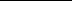 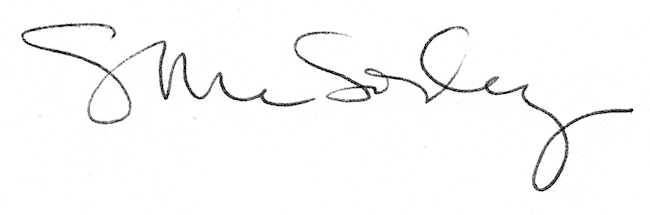 